Проект размещения ограждающих устройств (2-х шлагбаумов)на придомовой территории многоквартирного домапо адресу: Задонский проезд, д.32, корп.2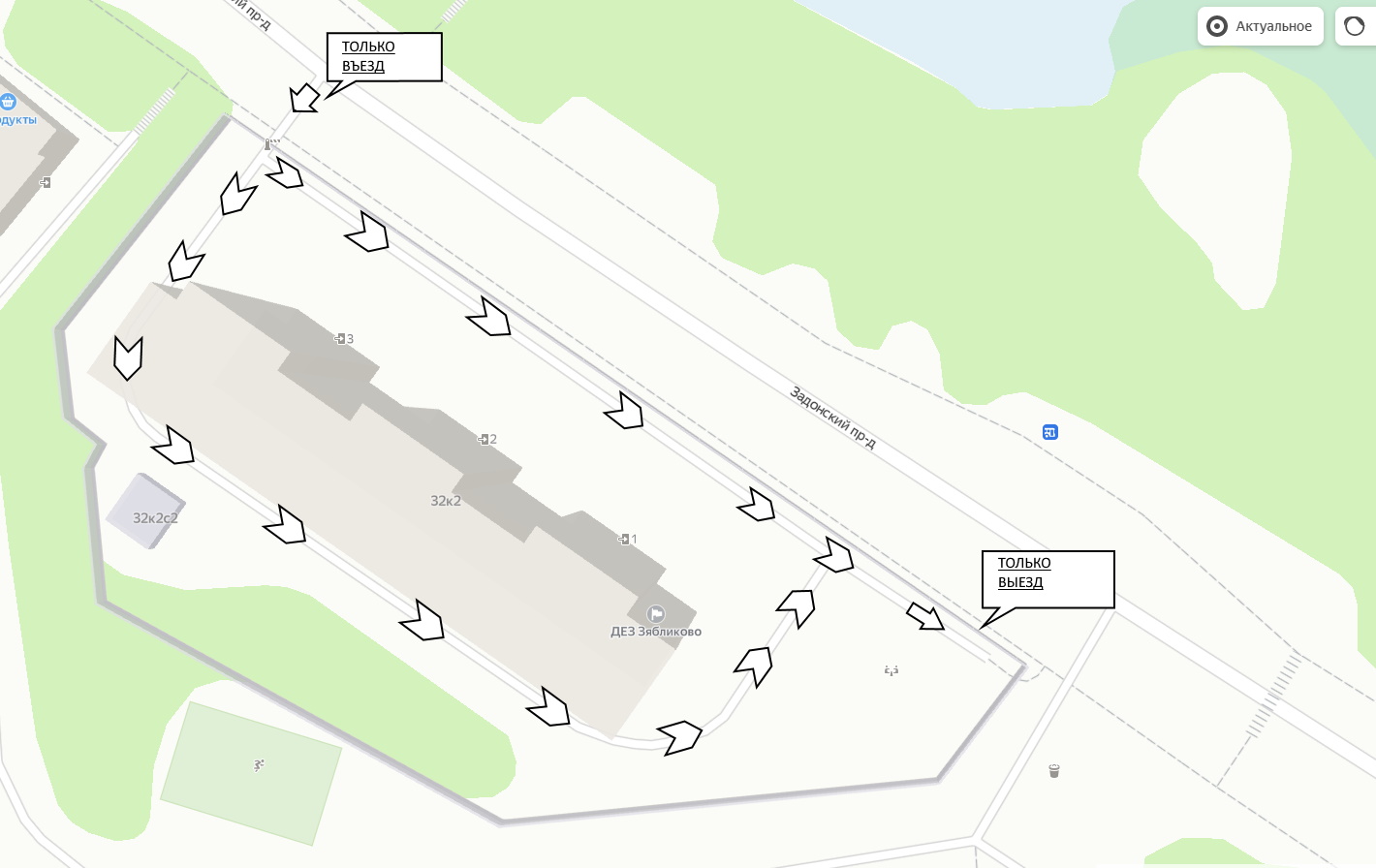 16 декабря 2020 года планируется рассмотрение вопроса об установке ограждающего устройства (2-х шлагбаумов) на заседании Совета депутатовВнешний вид и параметры 2-х шлагбаумовТип: два антивандальных откатных шлагбаумов Размеры: длина стрелы с зубчатой рейкой – до 3,0 метровВысота стойки шлагбаума – до 1,5 метров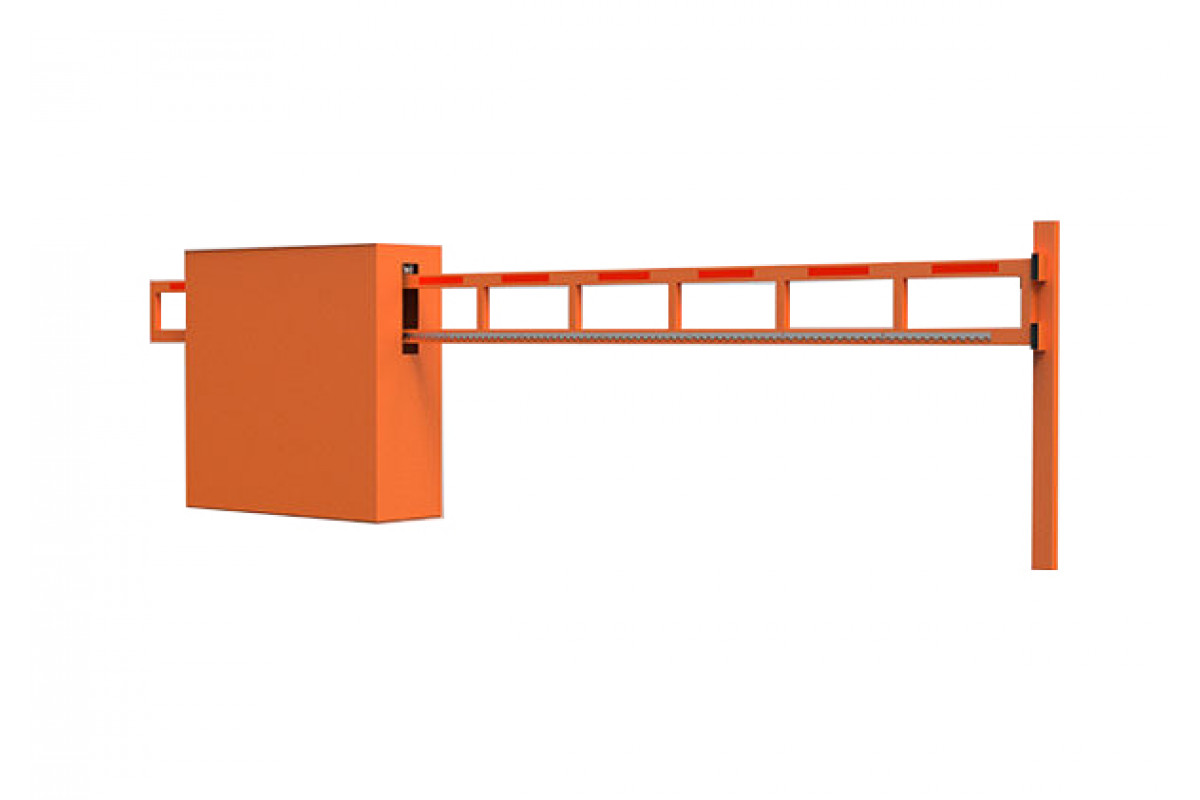 